Осенины в разновозрастной группе «Солнышко»Под русскую мелодию входит Хозяйка и обращается к гостямХозяйка: Здравствуйте, гости дорогие, желанные, долгожданныеМилости просим ко мне в горницу на Осенины (осматривается)Что-то мало в моей горнице гостей,Позову - ка я к себе милых детей.Красны девицы, да добры молодцы!Собирайтесь, наряжайтесьНа гулянье отправляйтесь.Вам веселиться петь плясать, Осенины отмечать.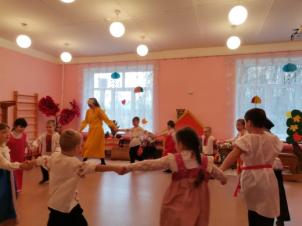 Под гимн входят дети, встают полукругом, вперёд выходят дети с караваемЯрослав: Нам начинать досталась роль.Мы принесли вам хлеб да сольВаня Р.: Без хлеба и праздник не праздник,Недаром идёт молва,Что хлеб на столе самый главный.Хлеб всему голова.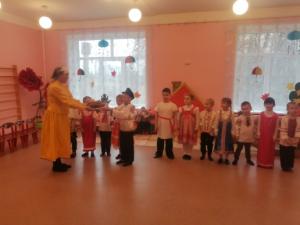 Дети низко кланяются и вручают каравай ХозяйкеХозяйка: Начинаем посиделки, открываем посиделкиВсе: Для друзей и для гостей! Запевайте веселей!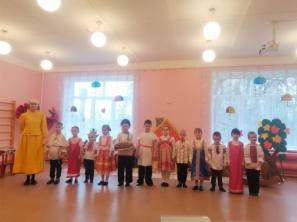 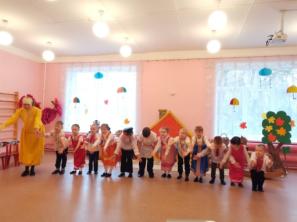 Песня «К нам гости пришли»Хозяйка: Собрались к нам гости со всех волостей.Удобно ли вам, гости дорогие?Всем ли видно, всем ли слышно?Всем ли места хватило?Максим: Гостям-то известно дело места хватилоДа не тесновато ли хозяевам?Хозяйка: В тесноте, да не в обиде!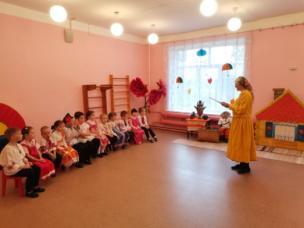 Что ж, ребята, осень в самом разгаре, Собран весь урожай, время повеселиться, да порадоваться. В это время на Руси устраивали праздники да гулянья. Собирались девушки да парни на весёлые посиделки. Вот и мы сегодня собрались и песен попоём и попляшем.Звучит музыка, в зал входит ОсеньОсень: Здравствуйте, а вот и я, привет осенний всем, друзья. Слышу песни звонкие, да разговоры громкие, рада встрече с вами.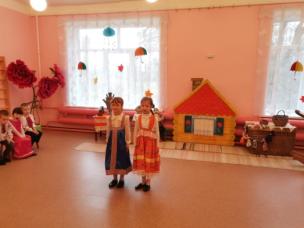 Кира: Весна – красна цветами,Зима – белыми снегами,Осень – житом и снопом,И румяным пирогом.Полина: Озарила гостья-Осень урожаями плодовМоросящими дождями, кузовком лесных грибовТак давайте славить осень песней, пляской и игрой.Будут радостными встречи, Осень - это праздник твой.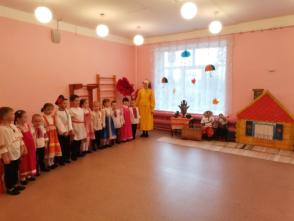 Песня «Осенины-именины»Осень: Я с добром к вам пришла, и подарки принесла (достаёт листики)Вот листочки яркие с моего нарядаПотанцуйте с ними, очень буду рада.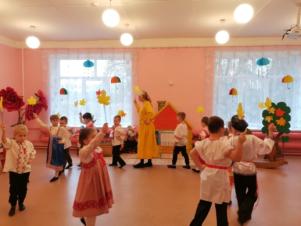 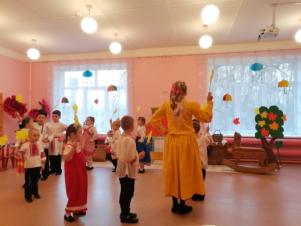 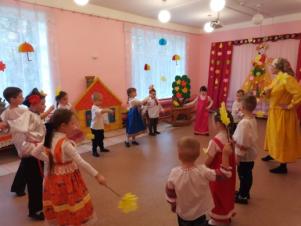 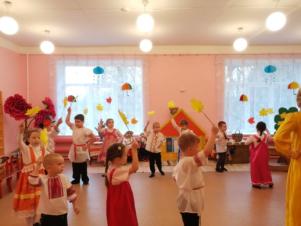 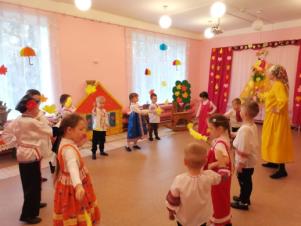 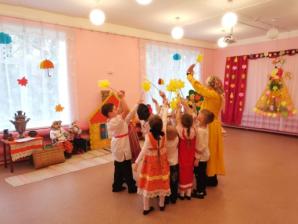 Танец с листьями «Осень-кружевница»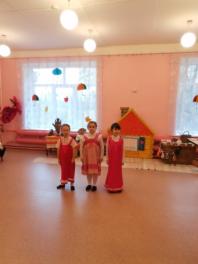 После танца дети садятся на места, остаются 3 ребёнкаДаша: Осень постучалась к нам золотым дождём.И, увы, неласковым солнечным лучом.Затянул печальную песню листопад.И под эту песенку засыпает садВалентина: А рябина-ягода, словно огонёк,Согревает-радует солнечный денёк,В лужицах, как лодочки листики кружат.Серые, холодные тучи вдаль спешат.Алиса: Птицы песни звонкие больше не поют.В стаи собираются и летят на юг.Вечерами тихими дождик моросит.Песню колыбельную по стеклу стучитХозяйка: Ну, кто ж придумал, что осень - унылая пора? Да, и дождик идёт, да, и тучи закрывают небо, конечно, и ветер холодный дует,Но за то здесь сейчас, будет весело у нас.Есть у меня игра одна, называется «Он - она»И пускай играет тот, кто игру мою поймёт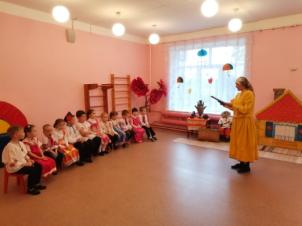 Игра «Он – она» (проводится в быстром темпе)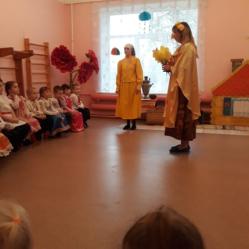 Осень: Хорошо играете, просто замечательно.А ещё хочу спросить: Знаете ли вы пословицы да поговорки русского народа о труде, о добрых людях? Тогда милые детушки не зевайте, пословицы мне завершать помогайте.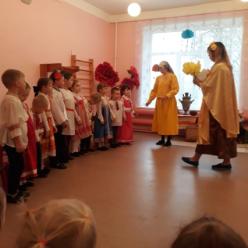 Осень: А сейчас для вас, ребятки,Загадаю я загадки.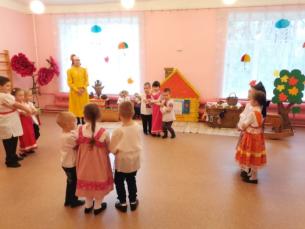 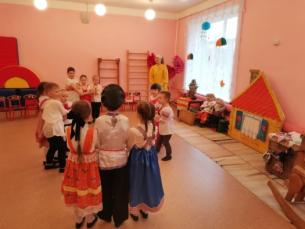 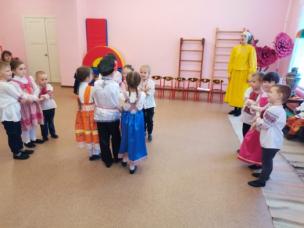 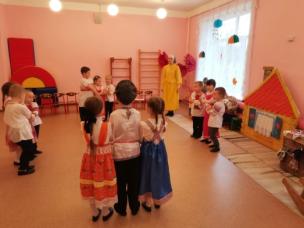 Игра «Осенний Плетень»Хозяйка: Небылицы в лицах, сидят в теремах-светлицахЩёлкают орешки, да творят насмешки.Не короткие и не длинные, а такие что в самый разКак от меня до вас.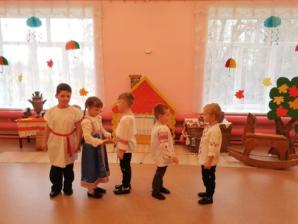 Выходят дети парами1 пара Полина и Сергей- Федул, что губы надул?- Кафтан прожёг.- Можно зашить?- Да иглы нет.- А велика ли дыра?- Один ворот остался.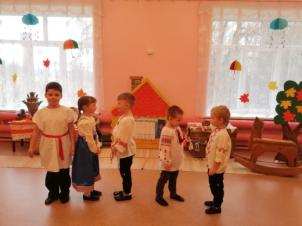 2 пара Максим и Артем- Фома, что из леса не идёшь?- Медведя поймал.- Так веди его.- Да он не идёт.- Так сам иди.- Да он меня не пускает.3 пара Ваня и Полина- Где ты был, брат Иван?- В горнице.- А что делал?- Петру помогал.- А Пётр что делал?- На печи лежал.Хозяйка: Ну что, послушали байки?Вот вам ложки-балалайки.Подходите, выбирайте,Для забавы поиграйте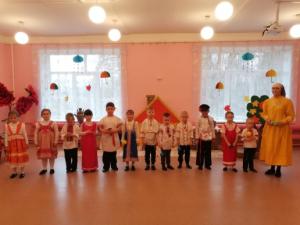 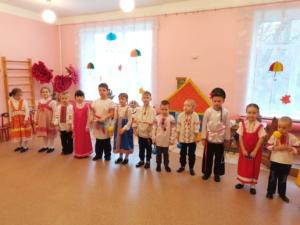 Композиция «Посмотрите как у нас-то в мастерской» с музыкальными инструментами.Осень: расступись, народ честнойИдёт Медведюшка со мной.Много знает он потех,Будут шутки, будет смех.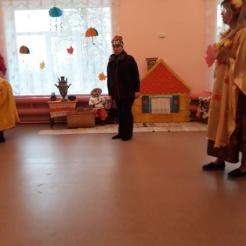 Выводит Медведь-Покажи-ка, Михайло Потапыч, как наши девушки в детский сад собираются (Медведь красит губы, вертится)-А каковы в нашей группе мальчики? (рычит, дерётся)-А как наш Ваня проспал, да в сад опоздал (спит, потом мечется)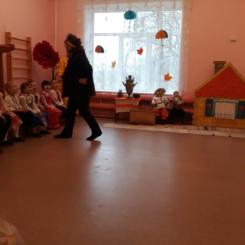 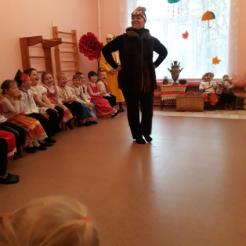 -А как наш воспитатель занятие проводит? (Медведь важно ходит туда-сюда, гладит детей по голове)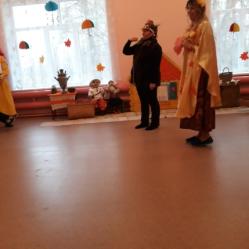 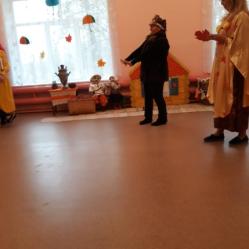 -А как дети кашу едят? (Нехотя черпает ложкой)-А как дома чипсами хрустят (быстро запихивает себе в рот)-А как наша Дуняша пляшет (выставляет ноги на пяточку)-Да не та Дуняша, что раньше была, а теперешняя («твист»)Молодец, а теперь поклонись, да по кругу пройдисьМедведь уходит.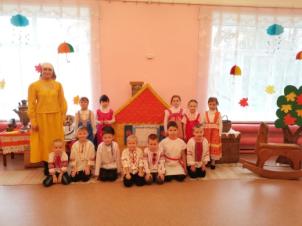 Хозяйка: Вот и закончился праздник осеннийДумаю, всем он поднял настроеньеХочется петь, улыбаться всегда.Дети, со мною согласны вы?...........Дети: ДаОсень: Заигрались мы загулялись. Пора нам по домам расходиться, а хозяюшке в пояс поклониться.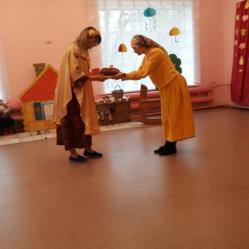 Хозяйка берёт пирог, вручает ОсениХозяйка: Осень, осень на порог, несёт хозяюшка пирог.За ваше веселье, да за уменье, всем вам угощенье.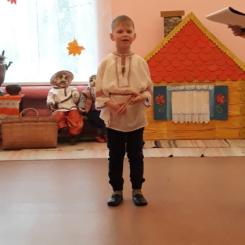 Сергей: Погостить у вас мы рады.Мы ещё не раз придём.А теперь давай, ребята,С пирогами чай попьём.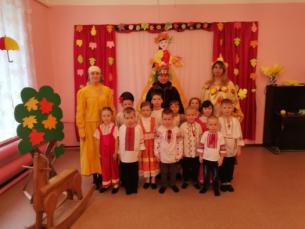 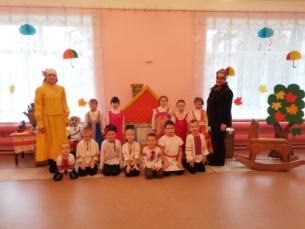 